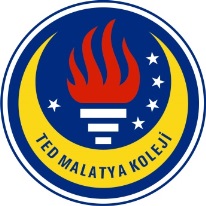 TED MALATYA KOLEJİ2017-2018 Eğitim & Öğretim Yılı Aralık Ayı                                                                        31.12.2017İngilizce GünlüğümüzSayın Velimiz,2. Sınıf öğrencilerimiz 2017-2018 Eğitim yılı  Aralık ayı içerisinde İngilizce derslerinde:Super Minds Kitaplardaki “The market” üniteyle  kapsamında;Kelime Bilgisi olarak; Grapes, beans, bread, lemons, tomatoes, fish, eggs, mangos, watermelons, potatoesDil Bilgisi ve Konuşma olarak;Would you like a (tomato)/ some (bread)?Bir/ birkaç domates ister misin?Yes, please.Evet,lütfen.No, thank you.İstemiyorum,teşekkürler.Are there any (pears) in the fridge?Buzdolabına (şeftali) var mı?Yes, there are.Evet, var.No, there aren’t any.Hayır, yok.Is there any (bread) in the basket?Sepetin içinde ekmek var mı?Yes, there is.Evet, var.No, there isn’t any.Hayır, yok.Okuma Becerisi olarak;‘Bad apples’ hikayesiMuzlu kek tarifiDinleme Becerisi olarak:Apples şarkısıWould you like some fruit? ŞarkısıÖdevlendirmeÇalışma Kitaptan ve dağıtılan kağıtlarından ‘The market’ üniteyle ilgili ödev verilmiştir.Super Minds Kitaplardaki “Where we live” üniteyle  kapsamında;Kelime Bilgisi olarak:Lamp, mirror, armchair, wardrobe, sofa, bed, table, matDil Bilgisi ve Konuşma olarak;I like this.Bunu seviyorum.I like that.Onu seviyorum.I like these.Bunları seviyorum.I like those.Onları seviyorum.Whose (socks) are these?Bunlar kimin çorapları.They’re (Fred)’s.Onlar Fred’in.Whose (hat) is this?Bu kimin şapkası?It’s (May)’s.Bu May’in.Okuma Becerisi olarak;‘Tidy up!’ hikayesi‘oo’ sesi çalışmasıDinleme Becerisi olarak;What a mess şarkısıLittle Timothy şarkısıÖdevlendirmeÇalışma Kitaptan, dağıtılan kağıtlarından ve el beceri projesi ‘My bedroom’ üniteyle ilgili ödev verilmiştir.Guess What! Kitaptan “Pets” üniteyle  kapsamında;Kelime Bilgisi olarak; Baby, boy, cat, dog, fish, frog, girl, man, mouse, womanTelaffüz kabiliyeti olarak:(f) ve (v) sesin değişik söylenişi ve kullanışı öğrenildi. Dinleme ve okuma olarak:Be helpful – yardımsever ol hikayesiWhat do animals need? çalışmasıOyun dersimizde yeni öğrendiğimiz kelimeri tekrarlamak ve konuşma becerilerimiz ilerlemek amacında akıllı ve yazma oyunlar oynandı.Guess What! Kitaptan “Clothes” üniteyle  kapsamında;Kelime Bilgisi olarak; Dress, jacket, jeans, shirt, shoes, skirt, socks, trousers, T-shirt								            İngilizce Zümresi 					 